Školní klub KOTVA při CMG a SOŠPg Brno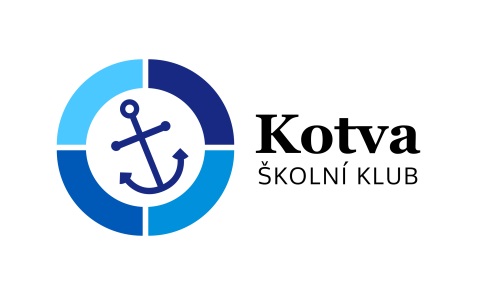 Přihláška na adventní filmový večer 29. 11.2018 s přespánímZačátek akce : 17:30, poplatek za jídlo 50,- Kč,  
Tímto podpisem potvrzuji,že se budu plně účastnit programu, který pedagogové s animátory připraví,že se ochotně zapojím do služeb týkajících se provozu akce – úklid, nádobí a další.

V 		dne	
			-----------------------------------------------------------------		-------------------------------------------------------------------
                       podpis zájemce						podpis zákonného zástupce*Nehodící se škrtněte Jméno a příjmení zájemce:Jméno a příjmení zájemce:Adresa trvalého bydliště:Adresa trvalého bydliště:Škola:Třída:Zdravotní stav: dobrý* – problémový*:…………………………………………………………………….Zdravotní stav: dobrý* – problémový*:…………………………………………………………………….Přespání: ano - nePřespání: ano - ne